NIMAD 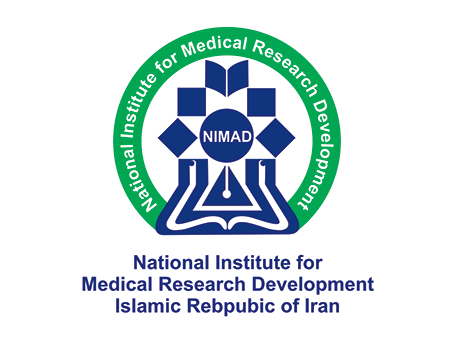  Practicing NIH-Standard Proposal Writing WorkshopBrief Pre-Proposal From  Please complete this template following brief instruction provided in each box. The overall length of the pre-proposal should be approximately 700 – 1300 words. Title (< 100 characters): Specific aims (1 page): List succinctly the specific objectives (usually 3-4) of the research proposed, e.g. to test hypothesis, create a novel design, solve a specific problem, etc. Include long-term goal, expected outcomes and positive impact for each or overall study.Significance & Rationale (1-2 page): Provide an overview of existing knowledge and gaps in knowledge directly related to your aims, ideally indicate for each aim separately.Justify why it is critical to fund your research project and explain how it will expand the body of science, and how it’s findings can be used to inform health policy and practices. Indicate if outcome of your research can lead to a development of a product or service!Innovation (0.5 page): Explain how your research project will challenge and seek to shift current research or clinical practice paradigms by utilizing novel theoretical concepts, approaches or methodologies, instrumentation, or interventions.Approach (1-2 page): To the extent possible, organize and describe your methods for each aim separately. This is important.If applicable, explain the nature of your variables, research design, your measurement tools, sample size, subject recruitment strategies, data collection and analysis methods. This is also known as “Material and methods”Limitations (200 words):Briefly explain your operational and methodological limitations or expected problems and provide alternative solutions to overcome those, if applicable.Future work (100 words): Your plan to extend this study in the future.References (5-10)